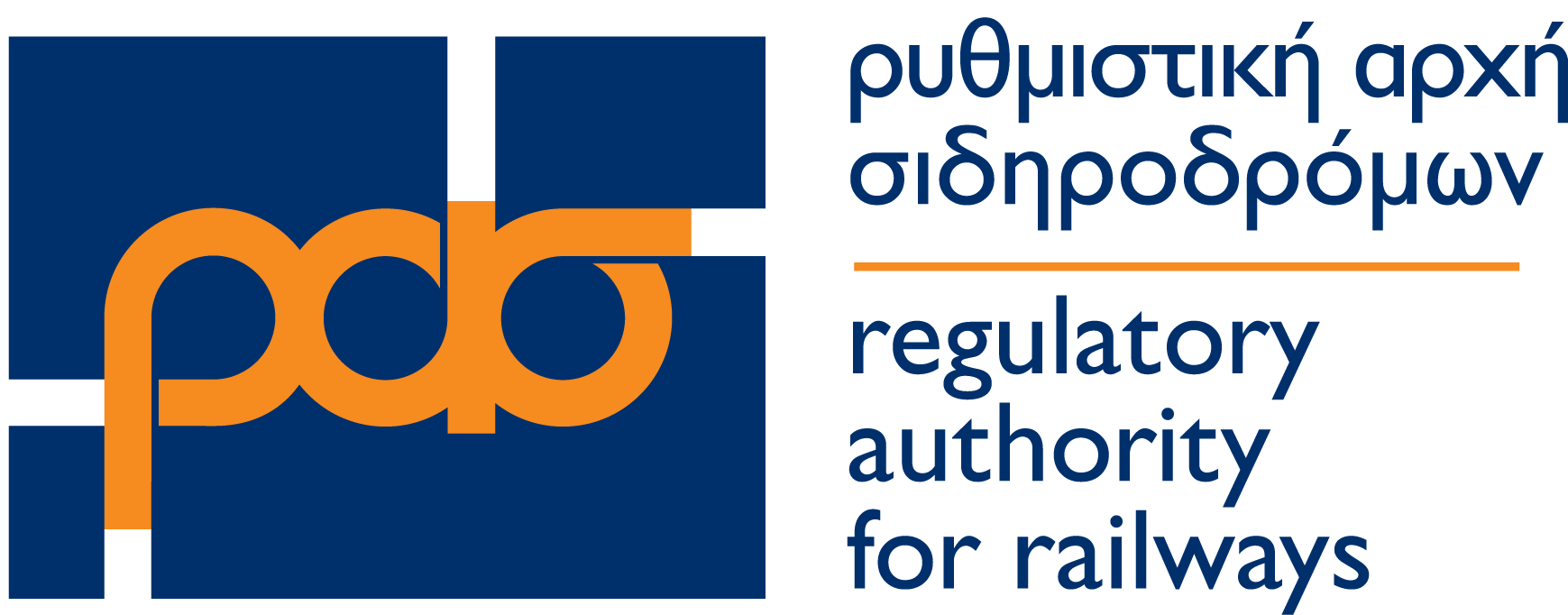 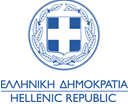 ΕΝΤΥΠΟ ΓΝΩΣΤΟΠΟΙΗΣΗΣ ΠΡΟΓΡΑΜΜΑΤΙΖΟΜΕΝΗΣ ΝΕΑΣ ΥΠΗΡΕΣΙΑΣ ΣΙΔΗΡΟΔΡΟΜΙΚΗΣ ΜΕΤΑΦΟΡΑΣ ΕΠΙΒΑΤΩΝΟΔΗΓΙΕΣ – ΠΛΗΡΟΦΟΡΙΕΣ ΓΙΑ ΤΟ ΕΝΤΥΠΟ ΓΝΩΣΤΟΠΟΙΗΣΗΣ ΠΡΟΓΡΑΜΜΑΤΙΖΟΜΕΝΗΣ ΝΕΑΣ ΥΠΗΡΕΣΙΑΣ ΣΙΔΗΡΟΔΡΟΜΙΚΗΣ ΜΕΤΑΦΟΡΑΣ ΕΠΙΒΑΤΩΝΝΟΜΙΚΟ ΠΛΑΙΣΙΟ:Οδηγία 2012/34 άρθρα 38 παρ.4, 10 και 11Οδηγία 2016/2370 Ν.4408/2016 Κανονισμός (ΕΕ) 2018/1795 «για τον καθορισμό της διαδικασίας και των κριτηρίων που εφαρμόζονται στην εξέταση της οικονομικής ισορροπίας κατά το άρθρο 11 της οδηγίας 2012/34ΕΕ του Ευρωπαϊκού Κοινοβουλίου και του Συμβουλίου»ΣΚΟΠΟΣ:Το παρόν έντυπο υποβάλλεται στη ΡΑΣ για τη γνωστοποίηση πρόθεσης εκτέλεσης νέας υπηρεσίας σιδηροδρομικής μεταφοράς επιβατών.ΧΡΟΝΟΣ ΥΠΟΒΟΛΗΣ:Η γνωστοποίηση υποβάλλεται σύμφωνα με την προθεσμία που ορίζεται στο άρθρο 38 παρ.4 της Οδηγίας 2012/34, όπως τροποποιήθηκε από την Οδηγία 2016/2370.Οι πληροφορίες που υποβάλλονται στο παρόν έντυπο όσον αφορά στην σχεδιαζόμενη λειτουργία της υπηρεσίας πρέπει να καλύπτουν τουλάχιστον τα τρία πρώτα έτη και, κατά το δυνατόν, τα πρώτα πέντε έτη λειτουργίας.Το υποβληθέν έντυπο θα δημοσιευθεί στην ιστοσελίδα της ΡΑΣ και θα κοινοποιηθεί στα ενδιαφερόμενα μέρη, όπως αυτά ορίζονται στο άρθρο 4 παρ.4 του (ΕΕ) 2018/1795.Αν το έντυπο αυτό υποβληθεί με ελλιπείς πληροφορίες, η ΡΑΣ θα ενημερώσει και θα του δώσει στον αιτούντα τη δυνατότητα να συμπληρώσει το αίτημά του εντός δέκα εργάσιμων ημερών. Ελλιπή αιτήματα δε θα λαμβάνονται υπόψη και δε θα εξετάζονται από τη ΡΑΣ. Η ΡΑΣ μπορεί να ζητήσει πρόσθετες πληροφορίες προκειμένου να πραγματοποιήσει την εξέταση οικονομικής ισορροπίας.Το παρόν έντυπο, συμπληρωμένο και υπογεγραμμένο, υποβάλλεται στη ΡΑΣ από τον αιτούντα ηλεκτρονικά: info@ras-el.gr  και κοινοποιείται,  παράλληλα, στο Διαχειριστή Υποδομής ΟΣΕ ΑΕ. ΠΡΟΣ:ΡΥΘΜΙΣΤΙΚΗ ΑΡΧΗ ΣΙΔΗΡΟΔΡΟΜΩΝ (ΡΑΣ)Α. ΣΤΟΙΧΕΙΑ ΑΙΤΟΥΝΤΑΟΝΟΜΑΤΕΠΩΝΥΜΟ:ΕΤΑΙΡΙΑ:ΟΝΟΜΑΤΕΠΩΝΥΜΟ ΕΚΠΡΟΣΩΠΟΥ:Δ/ΝΣΗ:ΑΦΜ:Β. ΣΤΟΙΧΕΙΑ ΕΠΙΚΟΙΝΩΝΙΑΣ ΑΡΜΟΔΙΟΥ ΕΚΠΡΟΣΩΠΟΥ ΓΙΑ ΠΛΗΡΟΦΟΡΙΕΣ ΕΠΙ ΤΗΣ ΝΕΑΣ ΥΠΗΡΕΣΙΑΣΟΝΟΜΑΤΕΠΩΝΥΜΟ:ΤΗΛΕΦΩΝΟ:Δ/ΝΣΗ ΗΛΕΚΤΡΟΝΙΚΟΥ ΤΑΧΥΔΡΟΜΕΙΟΥ :ΗΜ/ΝΙΑ ΥΠΟΒΟΛΗΣ ΤΟΥ ΕΝΤΥΠΟΥ ΚΟΙΝΟΠΟΙΗΣΗΣ:ΠΡΟΒΛΕΠΟΜΕΝΗ ΗΜ/ΝΙΑ ΕΝΑΡΞΗΣ ΝΕΩΝ ΥΠΗΡΕΣΙΩΝ:Γ.  ΑΔΕΙΑ ΕΚΤΕΛΕΣΗΣ ΣΙΔΗΡΟΔΡΟΜΙΚΩΝ ΜΕΤΑΦΟΡΩΝ ΠΙΣΤΟΠΟΙΗΤΙΚΟ ΑΣΦΑΛΕΙΑΣ:Α) 󠆹 Αριθμός Αδείας:Β) 󠆹 Αριθμός Πιστοποιητικού Ασφάλειας:Εάν η απάντηση στα στοιχεία Α) ή Β) είναι όχι, προσδιορίσετε το στάδιο στο οποίο βρίσκεται η διαδικασία απόκτησής τους.:Δ. ΠΡΟΓΡΑΜΜΑΤΙΖΟΜΕΝΗ ΝΕΑ ΥΠΗΡΕΣΙΑΠΕΡΙΓΡΑΨΤΕ ΤΗ ΛΕΠΤΟΜΕΡΗ ΔΙΑΔΡΟΜΗ ΤΗΣ ΠΡΟΤΕΙΝΟΜΕΝΗΣ ΥΠΗΡΕΣΙΑΣ, ΑΝΑΦΕΡΟΝΤΑΣ ΤΟΥΣ ΣΤΑΘΜΟΥΣ ΑΝΑΧΩΡΗΣΗΣ ΚΑΙ ΠΡΟΟΡΙΣΜΟΥ ΚΑΙ ΟΛΕΣ ΤΙΣ ΕΝΔΙΑΜΕΣΕΣ ΣΤΑΣΕΙΣ:Ε. ΠΡΟΓΡΑΜΜΑΤΙΖΟΜΕΝΗ ΗΜΕΡΟΜΗΝΙΑ ΕΝΑΡΞΗΣ ΛΕΙΤΟΥΡΓΙΑΣΣΤ. ΝΑ ΑΝΑΦΕΡΘΕΙ ΤΟ ΕΝΔΕΙΚΤΙΚΟ ΧΡΟΝΟΔΙΑΓΡΑΜΜΑ ΤΗΣ ΠΡΟΓΡΑΜΜΑΤΙΖΟΜΕΝΗΣ ΝΕΑΣ ΥΠΗΡΕΣΙΑΣ:Ενδεικτικοί χρόνοι και η συχνότητα της προτεινόμενης υπηρεσίας, συμπεριλαμβανομένων των προτεινόμενων ωρών αναχώρησης και άφιξης.:Ζ. ΝΑ ΑΝΑΦΕΡΘΟΥΝ ΕΝΔΕΙΚΤΙΚΕΣ ΠΛΗΡΟΦΟΡΙΕΣ ΣΧΕΤΙΚΑ ΜΕ ΤΟ ΤΡΟΧΑΙΟ ΥΛΙΚΟ ΠΟΥ ΘΑ ΧΡΗΣΙΜΟΠΟΙΗΘΕΙ :